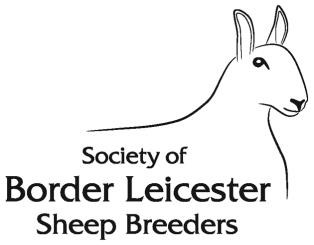 To be completed & returned to the Secretary Colin E Douglas, 19/3 Sinclair Place, Edinburgh, EH11 1AH secretary@borderleicesters.co.uk YOUNG HANDLER OF THE YEAR COMPETITION FORM (Age 16yrs & under)  NAME & ADDRESS …………………………………………………………………………………………. FLOCK NUMBER ……………………. DATE OF BIRTH ……………………… Rules: - The Young Handlers Competition is open to any Junior member (or son/daughter of a fully paid-up member) of the Society aged 16yrs or under. Points are awarded for being placed for showing a Border Leicester in any Young Handlers Class at any show. The class may be breed specific or for any breed.  This form must be signed by a show official at each show to verify the placings. Points are awarded as follows: - 4 points for 1st prize, 3 points for 2nd prize and 2 points for 3rd prize or 1 point for exhibiting in a Young Handlers Class  Please return form to the Secretary by 12th September. Results will be announced, and the winner will be presented with the Young Handler of the Year Trophy at the AGM at Lanark in September.  SHOW CLASS DESCRIPTION 1ST PRIZE (4pt) 2ND PRIZE (3pt) 3RD PRIZE (2pt) OTHER PRIZE (1pt) TOTAL POINTS SHOW OFFICIAL 